Washington Electronic Product Recycling Program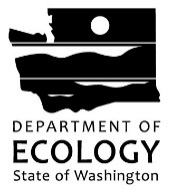 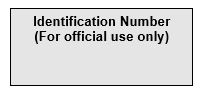 Processor Registration FormWAC 173-900-610Definitions are provided at the end of this form and can be found in Chapter 173-900 WAC, Washington Electronic Products Recycling Program.Instructions: To register with the Department of Ecology as a direct processor of electronic products, this form must be accurately complete, signed and dated.Please add an additional page as needed if not enough space is provided within form fields.Contact InformationCompany Name:      Calendar Year of Registration:      UBI #      	TIN #      Responsible Individual (see signature section)Name:      Title:      Phone:        Fax:      E-mail:       Street Address:      Mailing Address (if different from above):      City:        State:        Postal Code:      Country:      Recycling Plan InformationIdentify the covered electronic product (CEP) recycling plan(s) you are contracted with to provide recycling services.1.  	Plan Name:      	Plan Contact Name/Phone:      2.  	Plan Name:      	Plan Contact Name/Phone:      3.  	Plan Name:      	Plan Contact Name/Phone:      To request ADA accommodation including materials in a format for the visually impaired, call Ecology at 360-407-6900 or visit https://ecology.wa.gov/accessibility.  People with impaired hearing may call Washington Relay Service at 711.  People with speech disability may call TTY at 877-833-6341.Recycling processes offered by your companyBriefly describe the services your company will use to process CEPs.  What is the estimated capacity for processing CEPs at your facility?  List materials to be processed by subcontractors.Operating permits for your businessList all the necessary operating permits held by your company that have been issued by local, state, or national authorities.SignatureThe registration form must be signed by the individual responsible for implementing the direct processor requirements under the WA Electronic Product Recycling Program (see WAC 173-900-650).Print Name of Responsible Official			Signature							DateSubmit registration forms to:Christine HaunDepartment of EcologyElectronic Product Recycling ProgramP.O. Box 47600Olympia, WA 98504-7600Please contact Christine Haun at (360) 407-6107 or christine.haun@ecy.wa.gov with any questions about the form or registering as a processor.